Baccalauréat Professionnel Maintenance des Systèmes de Production Connectés 
Épreuve E2	       PREPARATION D’UNE INTERVENTION 
Sous-épreuve E2. a	Analyse et exploitation des données techniquesDOSSIERQUESTIONS-REPONSES                           Matériel autorisé :L’usage de la calculatrice avec mode examen actif est autorisé.L’usage de calculatrice sans mémoire, « type collège » est autoriséMISE EN SITUATION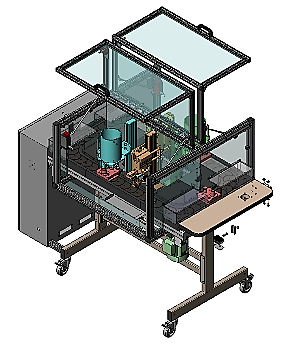 La Productis est utilisée dans les ateliers de production pharmaceutique.Ce système conditionne des comprimés en flacons via deux postes automatisés fixes :Le remplissage des flacons.Le bouchonnage des flacons.Deux autres postes automatisés amovibles peuvent y être ajoutés.Le transfert des platines de flacon est assuré par un convoyeur autonome.PROBLEMATIQUE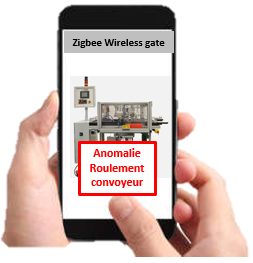 Vous recevez une alerte sur votre téléphone portable : « Anomalie Roulement Convoyeur Productis » En effet, la cellule surveillance via ultrasons du parc machines détecte une dérive sonore (inaudible) sur le roulement du support moteur convoyeur de la Productis, provoquant ainsi une alerte maintenance préventive conditionnelle.Le service maintenance procédera ainsi au remplacement du roulement en question. Par soucis de sécurité pour le matériel, les produits et l’opérateur, il procédera également au réglage du limiteur de couple du convoyeur. Le cahier des charges stipule effectivement que le convoyeur doit pouvoir être arrêté à la main.DEROULEMENT DE L'INTERVENTION	Vous êtes chargé de préparer l’intervention du remplacement du roulement du support moteur.Cette préparation se déroulera en deux parties :1ère partie (laboratoire de construction) :E2a : Analyse et exploitation de données techniques (début)Analyser l’organisation fonctionnelle, structurelle et temporelle d’un système,Identifier et caractériser la chaîne d’énergie,Identifier et caractériser la chaîne d’information.2èmepartie (plateau technique) :E2b : intervention sur un équipement mécaniquePréparer son intervention de maintenance,Participer à l’arrêt, à la remise en service du système dans le respect des procédures,Respecter les règles environnementales,Identifier et maîtriser les risques pour les systèmes et les personnes.TRAVAIL DEMANDE	15 minEn tant que technicien de maintenance, on vous remet l’ordre de travail ci-dessus. Vous devez alors compléter le dossier de préparation de votre intervention, après avoir consulté la mise en situation et l’ensemble du dossier technique.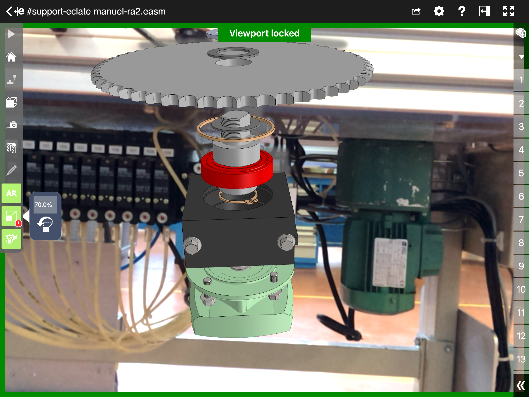 Vous disposez pour cela :Du dossier réponses DQR,Des documents techniques et ressources DTR,Du dossier constructeur sur poste informatique,De la modélisation du système Productis,De la demande d'intervention ci-dessus (ordre de travail).Q1.1 Indiquer la fonction globale du système. ……………………………………………………………………………………………………………………………………Q1.2 Indiquer les matières d’œuvre entrantes. ……………………………………………………………………………………………………………………………………Q1.3 Rechercher le nom des différents sous-ensembles ou postes. 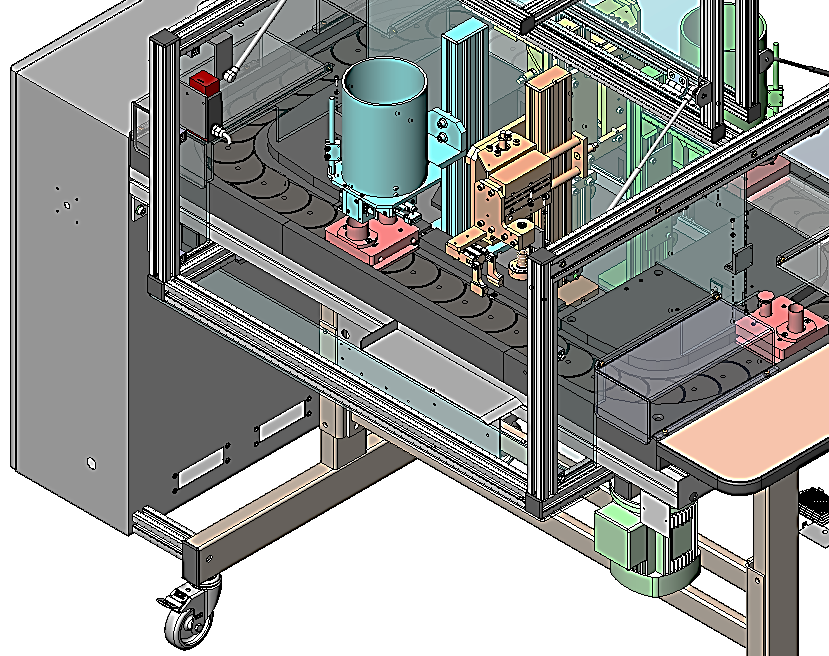 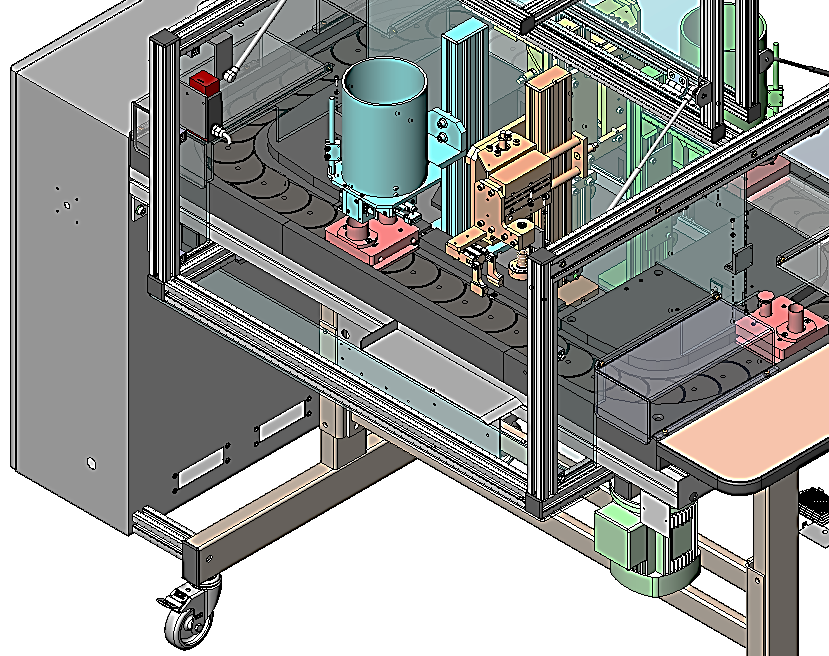 Q1.4 Entourer en vert, ci-dessus, la partie commande, et en bleu, la partie opérative.Q1.5 Relier par un trait, les différents éléments du système à leur fonction.Q1.6 Suivant l’actigramme A3 de niv2, indiquer sur quelle fonction se situe la problématique.……………………………………………………………………………………………………………………………………Q2.1 Entourer le bon type de transmission et préciser la solution technique employée. Q2.2 Compléter le FAST de la fonction technique FT3 : convoyer. Q2.3 Caractériser la chaîne d’énergie en relevant la plaque signalétique moteur et réducteur.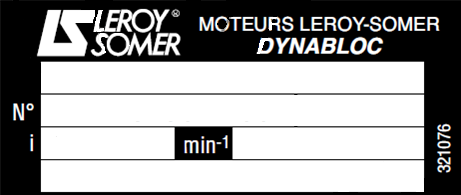 Q2.4 Compléter la nomenclature des composants extraits du schéma électrique moteur.Q2.5 Compléter maintenant la chaîne d’énergie de la fonction FT3 : convoyer. MIP : Mise en Position : ensemble des surfaces ou volumes permettant de mettre deux pièces ou ensembles en position correcte l’un par rapport à l’autre.MAP : MAintien en Position : ensemble de surfaces, volumes, composants, permettant de maintenir deux pièces ou ensembles dans la position voulue après la mise en position.Q3.1 Entourer le(s) bon(s) type(s) de contact pour le MIP, et compléter le MAP du motoréducteur (23) sur le support moteur (19).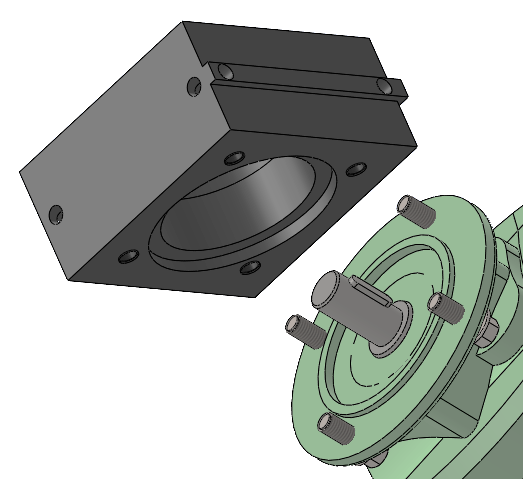 Q3.2 Entourer le(s) bon(s) type(s) de contact pour le MIP, et compléter le MAP du support moteur (19) sur la table transitique.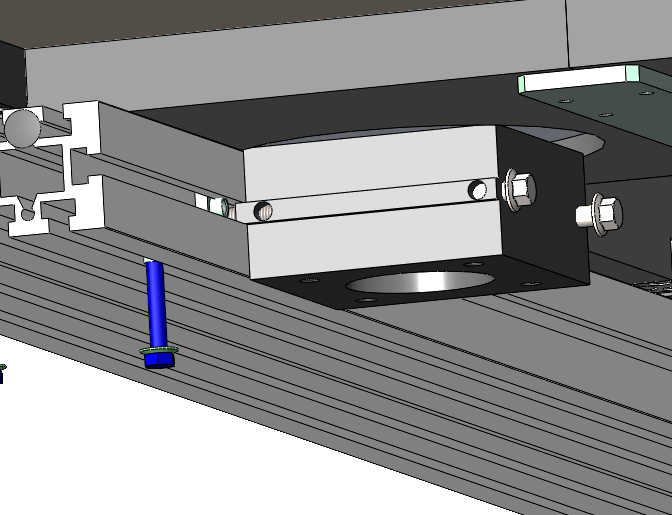 Q3.3 Classer par ordre chronologique les étapes de démontage afin d’isoler le support moteur.Remarque : la roue d’entraînement (21) et la chaîne transporteuse restent en place.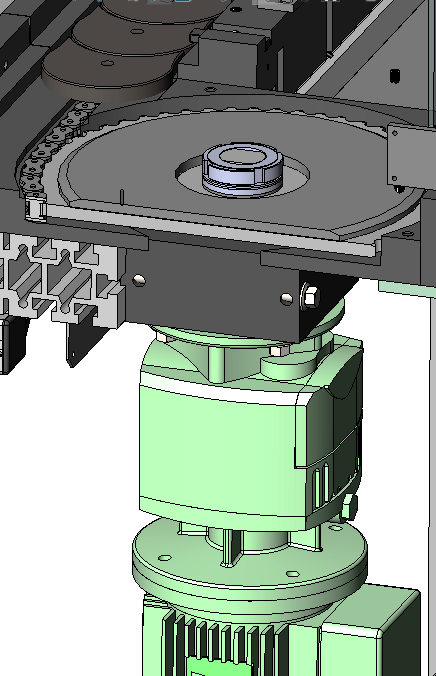 Q4.1 Compléter les repères de pièce manquants sur la coupe du support moteur ci-dessous. 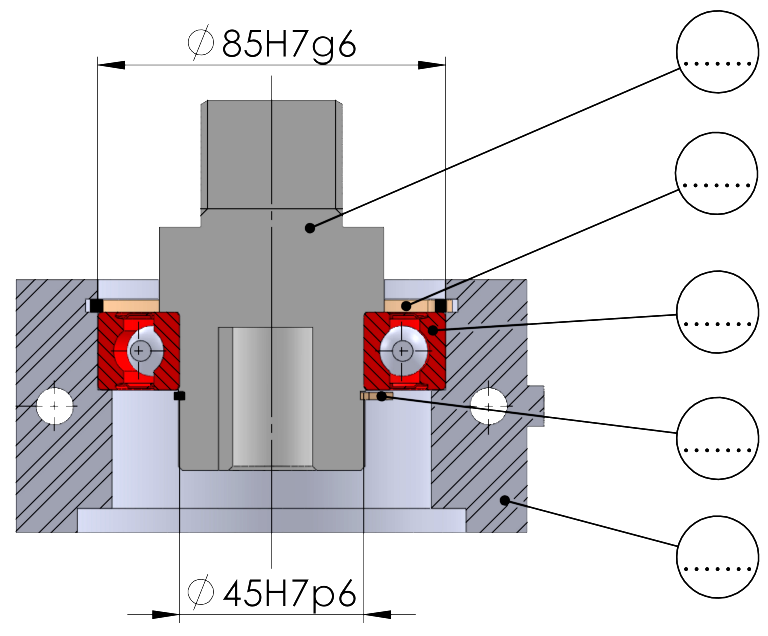 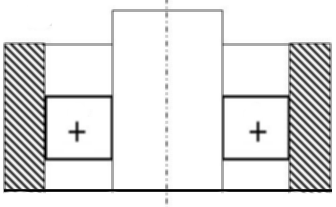 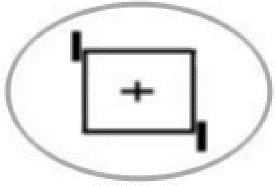         Exemple : Q4.2 Nommer le composant qui participe à la rotation de l’arbre du support moteur. Désigner alors la liaison mécanique correspondante.……………………………………………………………………………………………………………………………………Q4.3 Indiquer sur le schéma1 ci-dessus, l’emplacement des arrêts en translation du roulement.Q4.4 Calculer les deux ajustements relatifs au montage du roulement. Préciser les unités. 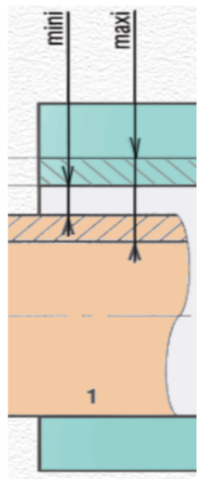 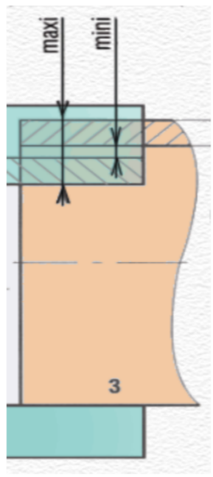 Q4.5 Proposer maintenant une gamme de démontage pour isoler le roulement.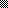 Afin de protéger le matériel, les produits et l’opérateur, le limiteur de couple doit impérativement être réglé de manière à ce que le convoyeur puisse être arrêté à la main (cahier des charges).Les rondelles ressort « Belleville » (33) sont comprimées par l’écrou de réglage (31), et appliquent un effort presseur H sur les rondelles de friction (34), qui transmettent alors le couple moteur disponible sur l’arbre (36) à la roue d’entraînement (21).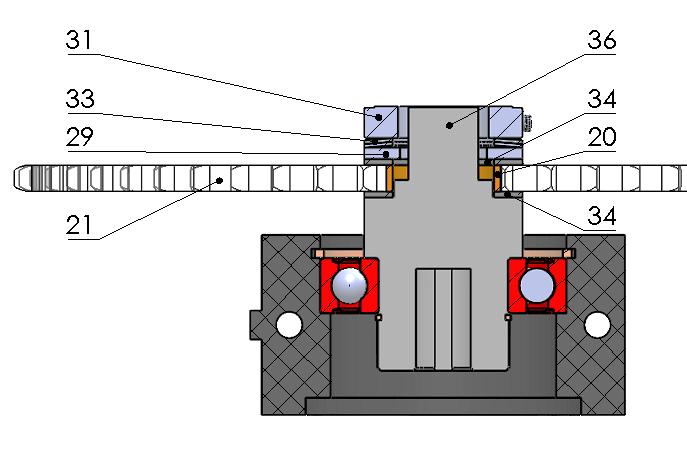 Le couple transmissible de patinage à cette roue d’entraînement (21) (Couple limiteur) est alors facilement réglable via cet écrou de réglage (31).Le couple moteur maxi disponible sur l’arbre (36) est de l’ordre de 80 Nm.Q5.1 Compléter les repères de pièces manquants sur le schéma de principe ci-dessous.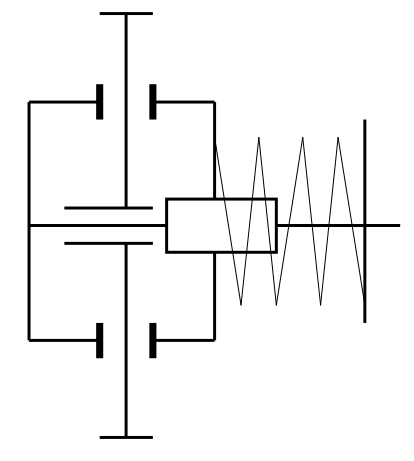 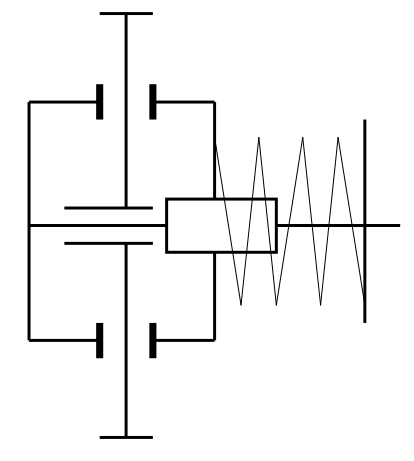 Q5.2 Calculer la force de traction Ft sur convoyeur avec Climiteur = 80 Nm. (Sans effet limiteur) 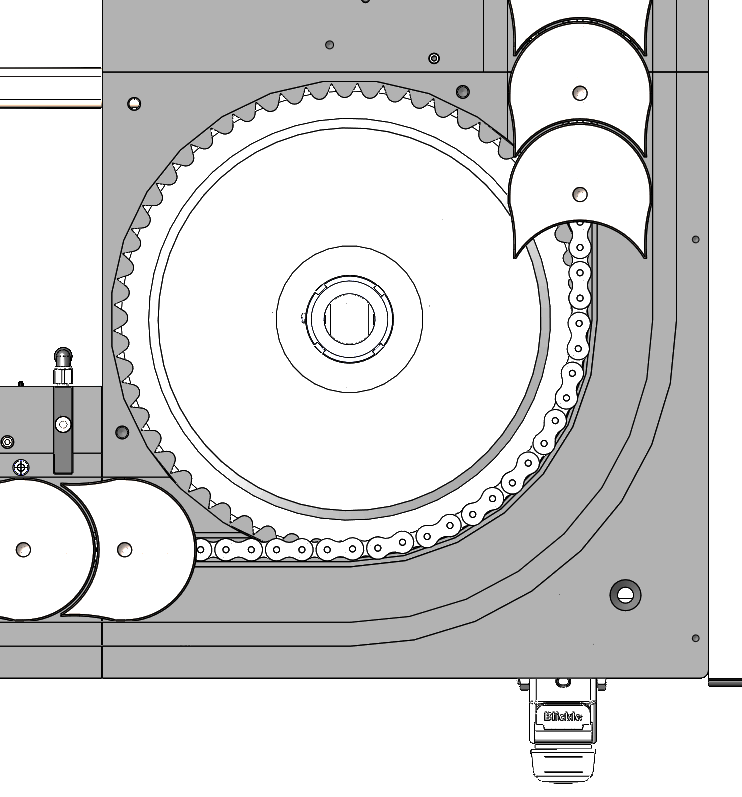 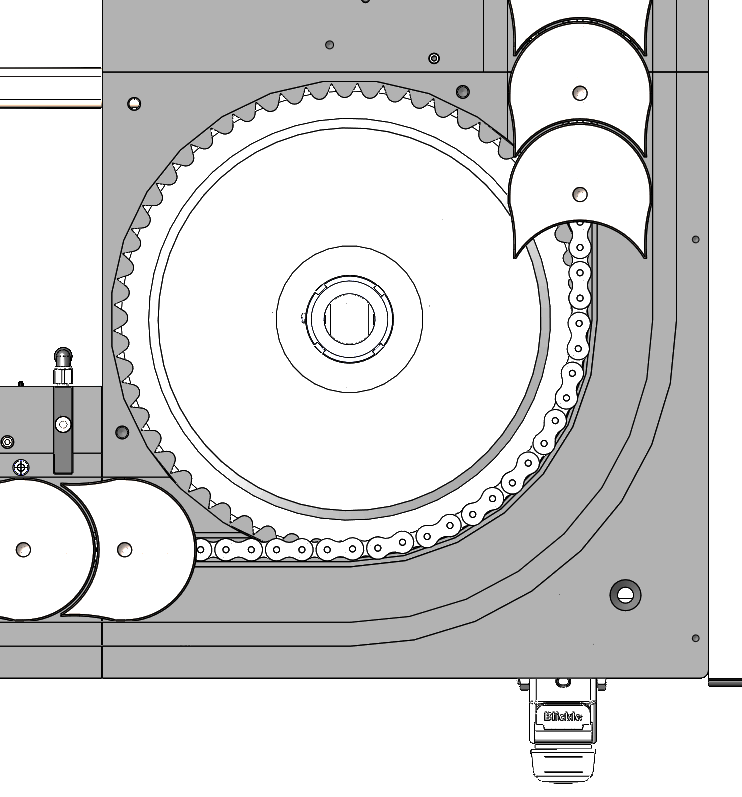 Q5.3 Calculer la force d’arrêt Fa que devrait exercer l’opérateur pour arrêter le convoyeur.Fa = ………………………………………………………………………………….…………………  NQ5.4 D’après DTR16 SST cas 2A, Indiquer si l’opérateur est en mesure d’arrêter le convoyeur en toute sécurité. Justifier.……………………………………………………………………………………………………………… Q5.5 Calculer alors la valeur de Climiteur pour une force d’arrêt Fa exigée à 100 N ? ……………………………………………………………………………………………………………… ……………………………………………………………………………………………………………...Climiteur = ………………………………………………………………………………..……….…. Nm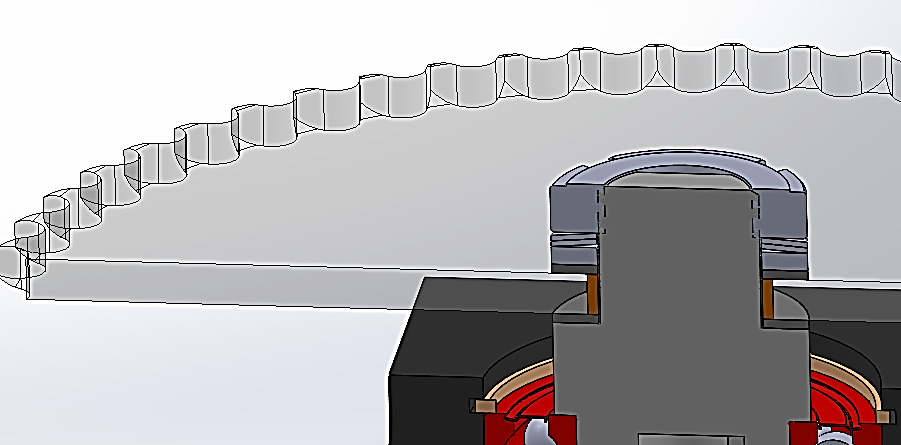 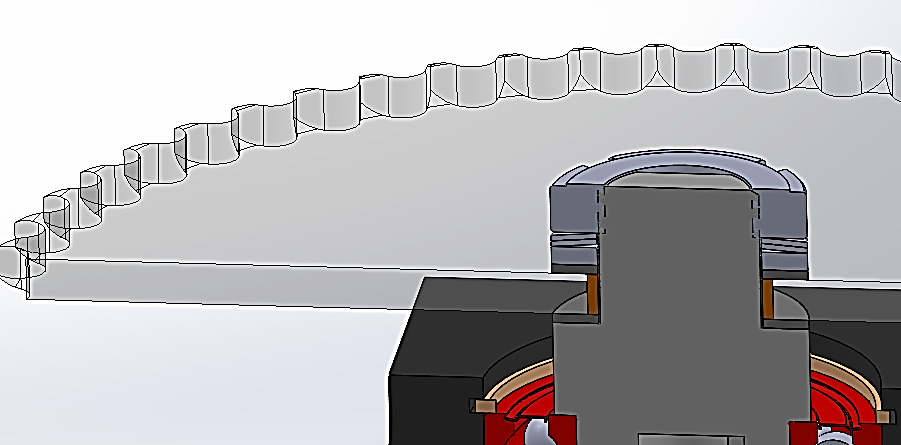 Le réglage du Couple limiteur transmissible à la roue (21) se fait donc en contrôlant l’écrasement des rondelles « Belleville », via l’effort presseur H engendré par le couple de serrage opéré sur l’écrou de réglage (31).Les disques de friction (34) transmettent alors le Couple limiteur à la roue d’entraînement (21).La valeur de l’effort presseur H des surfaces de friction en fonction du couple limiteur est donnée par la relation suivante :Q5.6 Calculer maintenant la valeur de l’effort presseur H pour un Climiteur désiré de 15 Nm.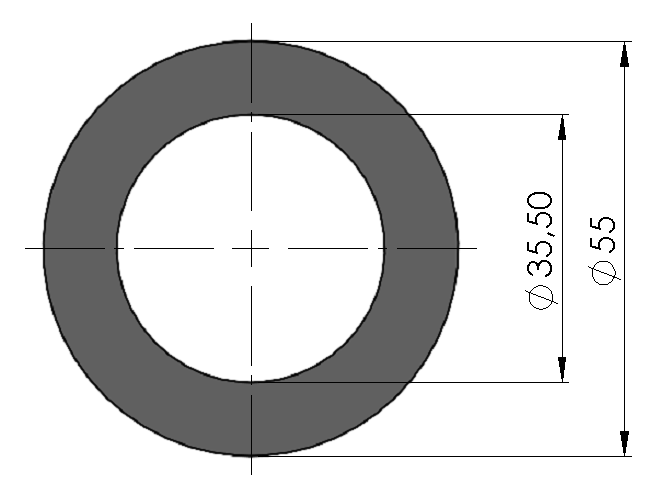 La relation entre le couple de serrage Cs et l’effort presseur H dans un assemblage, est donnée par la relation de Kellermann et Klein, issue de l’analyse et de l’expérience.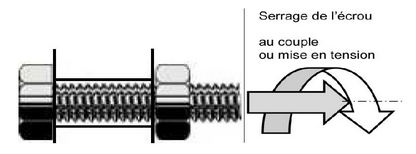 Q5.7 Calculer le rayon moyen Rm en m, sous la partie tournante.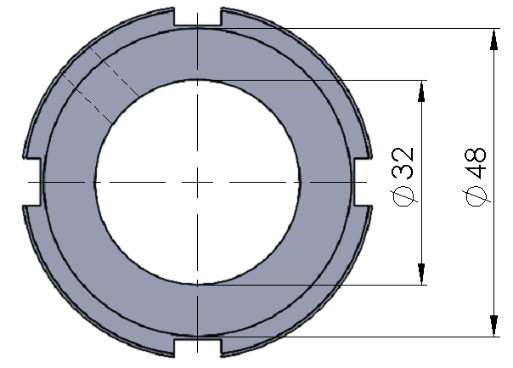 Nous obtenons maintenant la relation simplifiée suivante :Q5.8 Calculer alors la valeur du couple de serrage Cs pour un effort presseur H de 790N.……………………………………………………………………………………………………………...Cs = …………………………………….. Nm Q5.9 Déterminer l’instrument à utiliser pour appliquer ce couple de serrage Cs sur l’écrou de réglage (31), afin d’assurer la sécurité matérielle, produit et utilisateur. …………………………………………………………………………………………………………..….Une autre méthode (serrage à l’angle) consiste à définir le nombre de tour de serrage opéré par l’écrou (31) afin de garantir l’effort presseur H de 790N. En effet, les rondelles élastiques « Belleville » se comportent comme un ressort classique, d’autant plus lorsqu’elles sont montées en parallèle comme ici.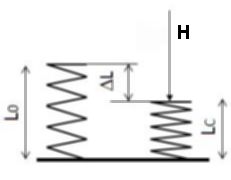 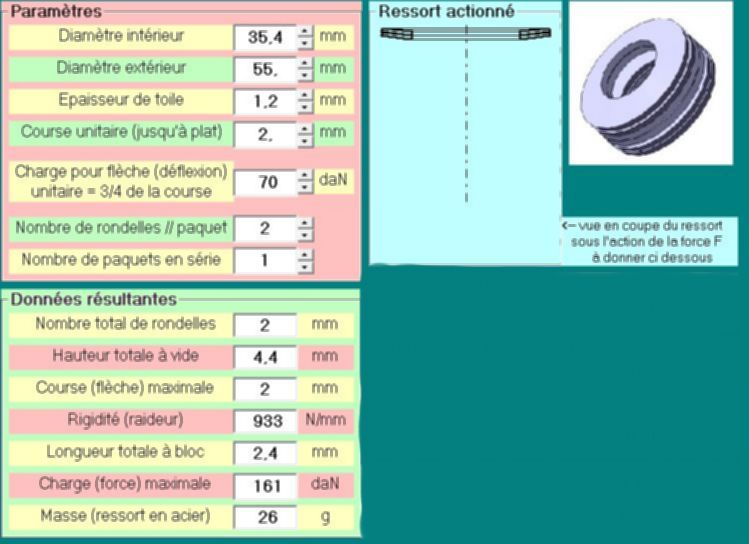 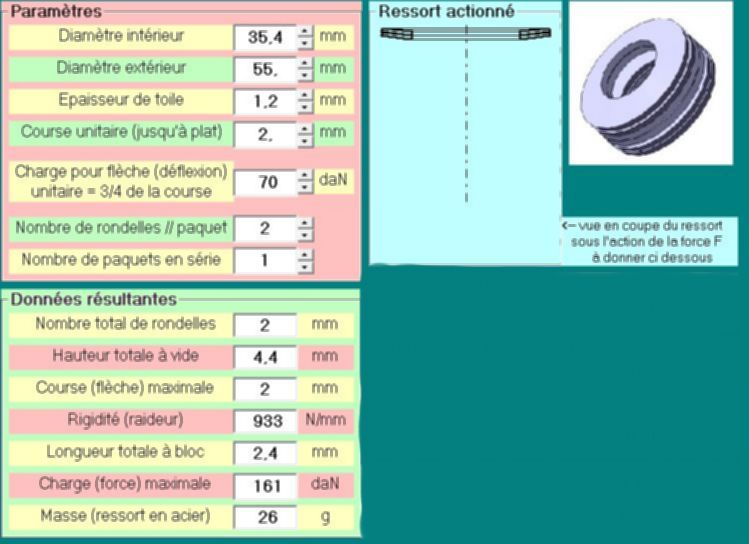 Q5.10 Relever la valeur de rigidité équivalente K des 2 rondelles « Belleville » empilées.Q5.11 Calculer l’écrasement   des rondelles « Belleville » sous une charge H de 790N.Q5.12 Calculer le nombre de tours d’écrou (31) à effectuer pour produire cet effort presseur H.En position initiale, on suppose l’écrou juste ‘en contact’ avec la première rondelle. Rappel : le pas de l’écrou est de 1,5mm Académie :Académie :Académie :Académie :Session :Examen :Examen :Examen :Série :Série :Série :Spécialité/option :Spécialité/option :Repère de l’épreuve :Repère de l’épreuve :Repère de l’épreuve :Épreuve/sous épreuve :Épreuve/sous épreuve :Épreuve/sous épreuve :Épreuve/sous épreuve :Épreuve/sous épreuve :NOM :NOM :NOM :NOM :NOM :(en majuscule, suivi s’il y a lieu, du nom d’épouse)Prénoms :N° du candidat(le numéro est celui qui figure sur la convocation ou liste d’appel)N° du candidat(le numéro est celui qui figure sur la convocation ou liste d’appel)N° du candidat(le numéro est celui qui figure sur la convocation ou liste d’appel)N° du candidat(le numéro est celui qui figure sur la convocation ou liste d’appel)Né(e) le :N° du candidat(le numéro est celui qui figure sur la convocation ou liste d’appel)N° du candidat(le numéro est celui qui figure sur la convocation ou liste d’appel)N° du candidat(le numéro est celui qui figure sur la convocation ou liste d’appel)N° du candidat(le numéro est celui qui figure sur la convocation ou liste d’appel)N° du candidat(le numéro est celui qui figure sur la convocation ou liste d’appel)N° du candidat(le numéro est celui qui figure sur la convocation ou liste d’appel)N° du candidat(le numéro est celui qui figure sur la convocation ou liste d’appel)N° du candidat(le numéro est celui qui figure sur la convocation ou liste d’appel)Appréciation du correcteurAppréciation du correcteurAppréciation du correcteurAppréciation du correcteurAppréciation du correcteurORDRE DE TRAVAILORDRE DE TRAVAILORDRE DE TRAVAILORDRE DE TRAVAILORDRE DE TRAVAILORDRE DE TRAVAILORDRE DE TRAVAILORDRE DE TRAVAILORDRE DE TRAVAILDate et heure de la demandeDate et heure de la demandeDate et heure de la demandeDate et heure de la demandeParcAtelierAtelierUrgence3Equipement Equipement N°PRODUCTISMarqueMarqueMarqueSCHNEIDERSCHNEIDERNuméro du BT :Numéro du BT :Numéro du BT :20058Motif de la demande :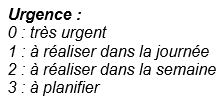 Alerte cellule surveillance ultrasons sur roulement support moteur, A réaliser :La mise à l’arrêt de la machine en toute sécuritéLe remplacement du roulement du support moteurLe réglage du limiteur de couple pour sécurité matériel, produits et opérateur(Cahier des charges : le convoyeur doit pouvoir être arrêté à la main)La remise en service de la machineMotif de la demande :Alerte cellule surveillance ultrasons sur roulement support moteur, A réaliser :La mise à l’arrêt de la machine en toute sécuritéLe remplacement du roulement du support moteurLe réglage du limiteur de couple pour sécurité matériel, produits et opérateur(Cahier des charges : le convoyeur doit pouvoir être arrêté à la main)La remise en service de la machineMotif de la demande :Alerte cellule surveillance ultrasons sur roulement support moteur, A réaliser :La mise à l’arrêt de la machine en toute sécuritéLe remplacement du roulement du support moteurLe réglage du limiteur de couple pour sécurité matériel, produits et opérateur(Cahier des charges : le convoyeur doit pouvoir être arrêté à la main)La remise en service de la machineMotif de la demande :Alerte cellule surveillance ultrasons sur roulement support moteur, A réaliser :La mise à l’arrêt de la machine en toute sécuritéLe remplacement du roulement du support moteurLe réglage du limiteur de couple pour sécurité matériel, produits et opérateur(Cahier des charges : le convoyeur doit pouvoir être arrêté à la main)La remise en service de la machineMotif de la demande :Alerte cellule surveillance ultrasons sur roulement support moteur, A réaliser :La mise à l’arrêt de la machine en toute sécuritéLe remplacement du roulement du support moteurLe réglage du limiteur de couple pour sécurité matériel, produits et opérateur(Cahier des charges : le convoyeur doit pouvoir être arrêté à la main)La remise en service de la machineMotif de la demande :Alerte cellule surveillance ultrasons sur roulement support moteur, A réaliser :La mise à l’arrêt de la machine en toute sécuritéLe remplacement du roulement du support moteurLe réglage du limiteur de couple pour sécurité matériel, produits et opérateur(Cahier des charges : le convoyeur doit pouvoir être arrêté à la main)La remise en service de la machineMotif de la demande :Alerte cellule surveillance ultrasons sur roulement support moteur, A réaliser :La mise à l’arrêt de la machine en toute sécuritéLe remplacement du roulement du support moteurLe réglage du limiteur de couple pour sécurité matériel, produits et opérateur(Cahier des charges : le convoyeur doit pouvoir être arrêté à la main)La remise en service de la machineMotif de la demande :Alerte cellule surveillance ultrasons sur roulement support moteur, A réaliser :La mise à l’arrêt de la machine en toute sécuritéLe remplacement du roulement du support moteurLe réglage du limiteur de couple pour sécurité matériel, produits et opérateur(Cahier des charges : le convoyeur doit pouvoir être arrêté à la main)La remise en service de la machineMotif de la demande :Alerte cellule surveillance ultrasons sur roulement support moteur, A réaliser :La mise à l’arrêt de la machine en toute sécuritéLe remplacement du roulement du support moteurLe réglage du limiteur de couple pour sécurité matériel, produits et opérateur(Cahier des charges : le convoyeur doit pouvoir être arrêté à la main)La remise en service de la machineMachine en arrêtMachine en arrêtouiouinonnonQ1Analyse Fonctionnelle et StructurelleDTR 3-7/20Temps conseillé :15 minutesFonctionsEléments du systèmeGERER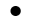 Partie opérativeDIALOGUERPartie commandeCONDITONNERPupitre (non représenté ci-dessus)Q2Caractérisation de la chaîne d’énergieDTR 7-14/20Temps conseillé :20 minutesElémentsType de transmissionSolution technologique Obstacle ou AdhérenceL’axe de sortie moteur &Le moyeu d’entrée du réducteur(non défini dans DTR)Transmission avec transformation du mouvementClavetteObstacleL’axe de sortie moteur &Le moyeu d’entrée du réducteur(non défini dans DTR)Transmission sans transformation du mouvementClavetteObstacleL’axe de sortie du réducteur (25)&Le moyeu du support moteur (36)Transmission avec transformation du mouvement………………………………………………………………………………………………………….………………….………………….L’axe de sortie du réducteur (25)&Le moyeu du support moteur (36)Transmission sans transformation du mouvement………………………………………………………………………………………………………….………………….………………….L’arbre du support moteur (36)&La roue d’entrainement (21)Transmission avec transformation du mouvementLimiteur de couple-écrou de réglage     (31)-rondelles Belleville  (33)-rondelle presseur    (29)-rondelles de friction (34)………………….………………….………………….L’arbre du support moteur (36)&La roue d’entrainement (21)Transmission sans transformation du mouvementLimiteur de couple-écrou de réglage     (31)-rondelles Belleville  (33)-rondelle presseur    (29)-rondelles de friction (34)………………….………………….………………….La roue d’entraînement (21)&Le convoyeur à écaillesTransmission avec transformation du mouvement………………………………………………………………………………………………………….………………….…………………La roue d’entraînement (21)&Le convoyeur à écaillesTransmission sans transformation du mouvement………………………………………………………………………………………………………….………………….…………………Marque ……..Moteur asynchroneMarque ……..Moteur asynchroneMarque ……..Moteur asynchroneMarque ……..Moteur asynchroneMarque ……..Moteur asynchroneMarque ……..Moteur asynchroneTypekWcos ꝓ0.6Δ VArd %Λ YAtr/minAmb °CAmb °C40Hzph3Toutes les pièces sont fabriquées en FranceToutes les pièces sont fabriquées en FranceToutes les pièces sont fabriquées en FranceToutes les pièces sont fabriquées en FranceToutes les pièces sont fabriquées en FranceToutes les pièces sont fabriquées en FranceRepèreDésignationFonctionQM3KM3Q3Démontage du support moteurDTR 8-11/20Temps conseillé :15 minutesMIP du motoréducteur (23) sur le support moteur (19)MIP du motoréducteur (23) sur le support moteur (19)MIP du motoréducteur (23) sur le support moteur (19)Types de contactPlan(s) / Plan(s)Plan / CylindreTypes de contactCylindre / CylindreCylindre / PointMAP du motoréducteur (23) sur le support moteur (19)MAP du motoréducteur (23) sur le support moteur (19)MAP du motoréducteur (23) sur le support moteur (19)Pièce(s) Utilisée(s)Solution technologiqueSolution technologique…………………………………………………………………………………….…………………………………………………………………………………….…………………………………………Liaison réaliséeLiaison réaliséeLiaison réaliséeLiaison complète démontableLiaison complète démontableLiaison complète démontableOutillage nécessaireOutillage nécessaireOutillage nécessaire………………………………………………………………………………………………………………………………………………………………………………………………………………………………………………………………………………………………………………………………………………………………………………………………MIP du support moteur (19) sur la table transitiqueMIP du support moteur (19) sur la table transitiqueMIP du support moteur (19) sur la table transitiqueTypes de contactPlan(s) / Plan(s)Plan / CylindreTypes de contactCylindre / CylindreCylindre / PointMAP du support moteur (19) sur la table transitiqueMAP du support moteur (19) sur la table transitiqueMAP du support moteur (19) sur la table transitiquePièce(s) Utilisée(s)Solution technologiqueSolution technologique…………………………………………………………………………………….…………………………………………………………………………………….…………………………………………Liaison réaliséeLiaison réaliséeLiaison réalisée………………………………………………………………………………………………………………………………………………………………………………………………Outillage nécessaireOutillage nécessaireOutillage nécessaire………………………………………………………………………………………………………………………………………………………………………………………………………………………………………………………………………………………………………………………………………………………………………………………………Machine consignée0Déposer cache supérieur roue d’entraînement0Déclipser quelques écailles du convoyeur0Dévisser vis de pression (32)1Dévisser vis à embase (40)…….Déposer support moteur (19)9Enlever rondelle – plateau de pression (29)…….Retirer rondelles de friction (34)…….Dévisser vis à embase (39)…….Déposer motoréducteur (23)…….Dévisser écrou de réglage (31)…….Enlever rondelles Belleville (33)…….Q4DEMONTAGE DU ROULEMENT (37) DU SUPPORT MOTEURDTR 8-12/20Temps conseillé :20 minutes 85H7g6 AlésageArbreCote tolérancée………………..………………..Cote Maxi ………………..………………..Cote mini ………………..………………..Jeu Maxi ………………..…………………...………………..…………………...Jeu mini ………………..…………………...………………..…………………...Nature ajustement(jeu / serrage / incertain)………………………..…….…….………………………..…….……. 45H7p6 AlésageArbreCote tolérancée………………..………………..Cote Maxi ………………..………………..Cote mini ………………..………………..Jeu Maxi ………………..……………………………………..……………………Jeu mini ………………..……………………………………..……………………Nature ajustement(jeu / serrage / incertain)………………………..…….…….………………………..…….…….Q5REGLAGE DU LIMITEUR DE COUPLEDTR 10-16/20Temps conseillé :35 minutes